Ψ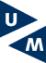 Maastricht UniversityFaculty of Psychology and NeuroscienceCLINICAL INTERNSHIP EVALUATION FORMName of student:	.......................................................................ID number:	.......................................................................Faculty supervisor:	.......................................................................Name of internship institution:	.......................................................................Address of internship institution:	......................................................................City of internship institution:	.......................................................................Internship supervisor, institutional  position:	...........................................Internship period:  from:		to:	.............................Number of hours a week:	....................................................................Total number of hours equal to or more than 520? 	Yes/no200 hours or more spent on diagnostics? (BAPD)		Yes/noMinimally 20% of the time spend on diagnostics and  	Yes/nocare needs assessment, and 80% on treatment? Orminimally 20% on treatment, and 80% on diagnosticsand care needs assessment? (GZ/LOGO)(part of the activities can be passive (attending/watching; however this can not be more than 40% of  the time. At least 60% of the time candidates should actively participate in clinical activities). Date of this evaluation:	........................................................................1.	Attitude of the intern                                                          ….1.1.	Motivation	......Involvement; effort; enthousiasm; active participation; willingness to do something extra ifneeded; taking advantage of learning opportunities; creativity.................................................................................................................................................................................................................................................................................................................................................................................................................................................1.2.	Independence	......Punctuality;	good	time	management	skills;	arriving	on	time;	not	leaving	too	early;scheduling  own  activities;  working  in  a  structured  and  independent  fashion;  sticking  todeadlines and agreements; taking initiative.................................................................................................................................................................................................................................................................................................................................................................................................................................................1.3.	Cooperation	......Teamwork;	integration	into	the	team;	attentive	and	active	participation;	openness	tocriticism;  ability  to  give  critical  feedback;  daring  to  ask  questions;  setting  up  positiveworking relations; flexibility.................................................................................................................................................................................................................................................................................................1.4.	Respect	......Acting in accordance with the professional/ ethical code; respect for clients’ autonomy and privacy; respect for others’ norms and values.................................................................................................................................................................................................................................................................................................1.5.	Personal insight	......Ability to reflect on own performance; aware of own strengths and limitations; ability to recognize potential pitfalls and adjust accordingly; requesting supervisor's help when needed; ability to deal with frustration and disappointment; insight into own norms and values.................................................................................................................................................................................................................................................................................................................................................................................................................................................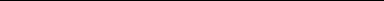 Use the space indicated by the dotted lines in the right margin to enter a numerical grade, from 1 to 10, for each of the aspects. The Dutch grading system is the 1 to 10 scale shown below, with 10being the highest grade, 6 the minimum pass and 1 the lowest grade:10=excellent	8=good	6=sufficient	4=insufficient	2=very poor9=very good	7=amply sufficient	5=almost sufficient	3=poor	1=extremely poorFor all the following parts: only fill out if applicable.2.	Administrative activities	......2.1.	Management of clients’ records	Ability to keep records up to date; making clear notes; following guidelines for creating and maintaining files; handling files responsibly.................................................................................................................................................................................................................................................................................................2.2.	Managing appointments/ answering phone calls	Keeping clear and orderly appointments; taking regular appointments (such as meetings) into account; giving notification in the case of absence; arranging for continuity in the case of sudden absence; answering the telephone professionally and respectfully................................................................................................................................................................................................................................................................................................3.	Diagnostic skills	......3.1.	Basic professional attitude	Ability to develop an adequate working alliance with the client; approaching the client in a relaxed, confident and stimulating fashion; adjusting to the client’s frame of reference.................................................................................................................................................................................................................................................................................................3.2.	Application of theoretical knowledge	Integrating theoretical knowledge into conversations; considering various theories as potential explanatory models; ability to explore unfamiliar problems independently.................................................................................................................................................................................................................................................................................................3.3.	Application of the diagnostic cycle	Ability to differentiate hypotheses from facts and interpretations; ability to formulate diagnostic hypotheses and test them; ability to exclude alternative explanations.................................................................................................................................................................................................................................................................................................................................................................................................................................................3.4.	Interview at intake	Conducting an intake interview/ case history; problem clarification; obtaining relevant information; concrete formulation of problems; structuring of information for the client; motivating the client for futher treatment.................................................................................................................................................................................................................................................................................................3.5.	Test use	3.5.1. Formulation of diagnostic questions and selection of test material	Ability to formulate diagnostic hypotheses based on available information and theoretical knowledge; ability to select tests to answer the diagnostic research question.................................................................................................................................................................................................................................................................................................3.5.2. Test use: administration and scoring	Familiarity with test instructions and test materials; working in an orderly fashion; careful use and storage of the test materials; standardized and reliable administration of tests; accurate adherence to test instructions; correct scoring of tests; correct transformation of raw scores into standard scores.................................................................................................................................................................................................................................................................................................3.5.3. Interpretation of test results	Interpretating test results in accordance with the context; formulating appropriate conclusions that provide answers to postulated diagnostic questions; formulating guidelines for treatment................................................................................................................................................................................................................................................................................................Professional communication skills                                   ......4.1.	Non-verbal behaviourSpecific attention for the client; relaxed, empathic attitude; stimulating eye contact; use of encouraging gestures; dosed use of silences.................................................................................................................................................................................................................................................................................................4.2.	Open and closed questions	Good balance between open and closed questions; clear formulation of questions, neutrally phrased and one at a time................................................................................................................................................................................................................................................................................................4.3.	Paraphrases (reformulations) and probing questionsClear and to the point formulations in own words; correct intonation; appropriate frequency and timing; ability to use probing questions effectively/appropriately to clarify clients' complaints/symptoms/history................................................................................................................................................................................................................................................................................................4.4.	Reflection of feelings and emotions	Ability to reflect upon feelings of the client; adequate frequency, timing, intensity and intonation.................................................................................................................................................................................................................................................................................................4.5.	Summarizing	Ability to summarize clearly and to the point; correct timing (in changing topics and ending the conversation); completeness................................................................................................................................................................................................................................................................................................4.6.	Giving information	Providing clear, concrete, useful information, in the appropriate amount at the right level.................................................................................................................................................................................................................................................................................................4.7.	Structuring	Organizing and structuring information clearly for the client.................................................................................................................................................................................................................................................................................................4.8.	Space versus boundaries	Giving the client sufficient space, but also setting boundaries in order to pinpoint the essential topics.................................................................................................................................................................................................................................................................................................4.9.	Agreements with client	Maintaining the time limit; giving clear assignments to the client; asking for feedback.................................................................................................................................................................................................................................................................................................5.	Therapeutic skills	......5.1.	Therapeutic attitude	Adopting a relaxed and stimulating attitude; ability to watch and listen; ability to build a sound therapeutic relationship with the client: both creating a confidential relationship and keeping sufficient professional distance.................................................................................................................................................................................................................................................................................................5.2.	Interview at intake	Conducting an intake interview/ case history; problem clarification; obtaining relevant information; concrete formulation of problems; structuring information for the client; motivating the client for futher treatment.................................................................................................................................................................................................................................................................................................5.3.	Application of theoretical knowledge	Integrating theoretical knowledge into conversations; considering various theories as potential explanatory models; ability to differentiate between facts, interpretations, and hypotheses................................................................................................................................................................................................................................................................................................5.4.	Scientific approach	Ability to search for information independently, when own background knowledge is insufficient; ability to find relevant scientific information and to judge its applicability.................................................................................................................................................................................................................................................................................................5.5.	Setting up a therapeutic plan	Ability to formulate a goal-oriented plan of action based on the client’s general diagnosis, concrete symptoms, limitations and environment.................................................................................................................................................................................................................................................................................................5.6.	Execution of the therapeutic plan	Ability to work systematically and creatively to execute a client’s care programme; clarification and solution of concrete problems in the care programme, applying the necessary theoretical and methodological knowledge.................................................................................................................................................................................................................................................................................................5.7.	Dealing with acute assistance; crisis intervention	................................................................................................................................................................................................................................................................................................6.	Transfer	......6.1.	Oral reporting	Formulation of relevant findings in a clear and complete fashion; correct use of professional terminology.................................................................................................................................................................................................................................................................................................................................................................................................................................................Written reporting	Clear written reporting; clear use of language; well organized style; correct use of professional terminology.................................................................................................................................................................................................................................................................................................................................................................................................................................................General evaluation7.1.	What are the student’s greatest strengths and assets?................................................................................................................................................................................................................................................................................................................................................................................................................................................................................................................................................................................................................................................................................................................................................7.2.	In which areas or skills has the student shown the most growth/ improvement?................................................................................................................................................................................................................................................................................................................................................................................................................................................................................................................................................................................................................................................................................................................................................................................................................................................................................................7.3.	In which areas or skills is there still the most room for improvement?................................................................................................................................................................................................................................................................................................................................................................................................................................................................................................................................................................................................................................................................................................................................................................................................................................................................................................7.4.	Additional comments................................................................................................................................................................................................................................................................................................................................................................................................................................................................................................................................................................................................................................................................................................................................................................................................................................................................................................Final overall evaluation:	......Date:	Date:	Date:Signature	Signature	SignatureClinical internship supervisor	Faculty Supervisor	Student* Clinical internship supervisors: please send the completed form to the faculty supervisor6/6	